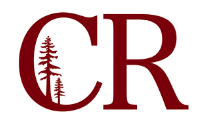 Institutional Effectiveness CommitteeNovember 15, 2018
1:00 pm – 2:30 pm
SS-104Agenda Items: Standing Item:  Status update of 2018 ACCJC  Recommendations https://inside.redwoods.edu/IEC/documents/Tracking%20of%202018%20Recommendations.docxAnnual Plan Progress https://inside.redwoods.edu/IEC/documents/2018-2019 Annual Plan.docxhttps://internal.redwoods.edu/Portals/25/2018-2019%20Annual%20Planning%20Progress.docxNew budget planning requirements from the Chancellor’s Office  (Keith)(Vision for Success pdf)Update on Budget Planning Committee Revision Task ForceFuture Agenda items:Tracking of 2018 ACCJC RecommendationsAdjourn